Notulen Vaartraad 25 november 2020 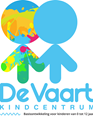 Aanwezig: Miranda, Marijke, Monique, Inge (nieuw personeel opvang), Emile (nieuw ouder opvang), Martine (tot half 8), Maartje en Roos.  
Afwezig: Marjoleine 
Via teams ivm corona.  Welkom 
Woord aan Roos: Stop bij de Vaartraad per voorjaarsvakantie ivm zwangerschapsverlof. Kom na haar verlof niet terug ivm te vee uren. Wordt opzoek gegaan naar een vervanger.  a: personeel: personeel opvang: vacature matroosje staat nog open. Vacature vrijdag voor de peuters ook nog open. Wordt hard gezocht naar een vervanger. 
Onderwijs: Jenny nu geopereerd. In januari begint ze met re-integreren.  Zwangerschapsvervanging Roos ook rond. Eind van de week gecommuniceerd met ouders.  
b: Concept Kindcentrumplan: Digitaal format. Moet nog verder afgemaakt worden. Officieel in januari 2021 beginnen, maar ivm niet doorgaan studieavond wordt dit nog besproken met het team.  
c: Voortgang huisvesting: Niet meer anders over bekend. Nu wachten op de vervolgstappen. 
d: Concept overzicht begroting opvang: Ter informatie. Geen zeggenschap erin voor de Vaartraad. 
e: mededelingen:  
-Website aangepast. Vaartraad stukken nu te vinden via ‘Samen op De Vaart’. 3. GMR/CCR notulen: Nog niet gehad. Wordt achteraan gemaild door Marijke.  
4. Aanbieding meer-jaren begroting onderwijs: Concept begroting onderwijs bij bestuur 30 nov. 2020 in overleg. Kan nog gewijzigd worden. Als dit het geval is, wordt er een extra online vergadering ingepland om dit goed te keuren.  
Investering nu duidelijker ivm ander format. Zijn er geen wijzingen tekent Maartje voor instemming.  
5. Notitie ouderbeleid: Geen aanpassingen gedaan in het document.  
6. Pedagogisch werkplan: Geen aanpassingen gedaan in het document.  
7. Informatie tarieven en aanbod opvang 2021: Duidelijk. POV is peuteropvang. Geen reacties van ouders gehad op nieuwe tarieven. Kinderopvangkaarten die zijn niet duidelijk genoeg voor personeel. Monique en Miranda gaan hier achteraan.  
8. Ingekomen stukken: Geen nieuwe ingekomen stukken voor deze vergadering.  
9. Vacature ouder/personeelslid: 
Onderwijs: Komt in de teaminfo voor het onderwijs aanstaande vrijdag (27 nov). Wordt meegenomen naar de volgende vergadering.  
Opvang: Emile (ouder) en Inge (personeel opvang) willen aansluiten bij de Vaartraad.   
10. Vervanging Roos: zie kopje 1.  
11. Vragenronde: Geen vragen.  Volgende vergadering: 21 januari 2021 
 
Meenemen volgende vergadering: 
- Nieuwe notulist ivm verlof Roos 
-Nieuw personeelslid? Aan de hand van de oproep in de teaminfo onderwijs.  
-Notulen vorige vergadering (25 nov 2020).  